ИНТЕРАКТИВНЫЙ ПЛАКАТ КАК СРЕДСТВО ПОВЫШЕНИЯ ПОЗНАВАТЕЛЬНОЙ АКТИВНОСТИ У ДЕТЕЙ ДОШКОЛЬНОГО ВОЗРАСТАИ.Г. Пономарева                                                                                    старший воспитатель                                                                                              Т.Ю. Кочева                                                                                           воспитатель                                                                                          МБДОУ «Полазненский детский сад №7»                                                                                           п. Полазна Пермский край В соответствии с внедрением Федерального государственного образовательного стандарта дошкольное образование является одним из уровней общего образования. Современная жизнь вносит свои коррективы. Чтобы деятельность  была интересной  для детей, педагогу приходится осваивать новые методы и  приёмы подачи материала. Одним из которых является применение  ИКТ – технологий  в образовательном процессе .Информатизация детского сада стала необходимой реальностью современного общества. Использование информационно-коммуникационных технологий дает возможность обогатить, качественно обновить воспитательно - образовательный процесс в детском саду и повысить его эффективность. Об этом говорят исследования ведущих учёных и специалистов в области дошкольного воспитания (Волосовец Т.В., Комаровой Т.С., Духаниной Л.И. , Вераксы Н.Е. и других.)Однако, следует помнить, чтобы  применение компьютера в работе с детьми  было без вреда для здоровья воспитанников. Изучив опыт  коллег, мы открыли для себя новую интересную, эффективную  форму - использование интерактивных плакатов.Что же это такое- интерактивный плакат?Это разновидность    мультимедийного  плаката -  средства предоставления информации, способное  активно реагировать на действие пользователя. Такие плакаты содержат много разнообразного материала .Целью нашей работы является  создание условий  для повышения уровня познавательной активности дошкольников при помощи использования  интерактивных плакатов.Задачи:1. Расширять знания детей через получение более полной информации об окружающем мире посредством мультимедийных  технологий.2. Совершенствовать  профессиональное мастерство, используя в работе мультимедийные технологии.3.  Повышать познавательную активность дошкольников путём вовлечения в  процесс получения знаний.4. Формировать умение детей решать  проблемно- поисковые, игровые задачи в процессе познавательного развития.5. Создавать условия для развития самостоятельной познавательной деятельности.6. Разработать методические занятия с применением интерактивных плакатов. Создать   базу мультимедийных и интерактивных презентаций, плакатов, дидактических и методических материаловКонцепция темы заключается в разработке системы мероприятий, направленной на развитие познавательной активности дошкольников с применением ИКТ, а именно  мультимедийных технологий и   средств (интерактивных плакатов и  игр, презентаций, видео, слайдов), Новизна опыта использования интерактивного плаката заключается  в комплексном  подходе  применения  мультимедийных технологий.В создании интерактивных плакатов мы  руководствовались  следующими принципами:-принцип доступности-принцип систематичности и последовательности- принцип научности- принцип творческой активности- принцип наглядностиИтак, для чего нужен интерактивный плакат?Почему мы  заинтересовались этой темой?Потому что он  позволяет достичь очень важных результатов:1. Помогает вовлекать детей в процесс получения знаний за счёт интерактивных     элементов2. Дети лучше  воспринимают  и запоминают информацию3. У детей  отмечается высокая мотивация, познавательный интерес и активность 4. Достигается  максимальная наглядность, разнообразный материал5. Используется как при знакомстве с новым материалом, так и закреплении         полученных знаний6. Используется при групповой  и индивидуальной  работе7. Можно использовать в работе с родителями (собрания, мастер- классы, семинары)Плакаты можно использовать и при отсутствии интернета, загрузив  всю информацию на USB-флеш устройство.Если нет интерактивной доски, можно пользоваться  мультимедийным оборудованием.В нашем   детском саду  имеется  медиатека по познавательному развитию для старших дошкольников. При создании интерактивных  плакатов опираемся  на темы  комплексно- тематического планирования.  Педагоги используют   как  готовый материал из  интернета, так  создают  и авторские  игры, в том числе и интерактивные. (« Четвёртый лишний»,  «Отгадай фигуру», «Угадай профессию», «Времена года» и др.), а также познавательные презентации.Кроме этого, используем  в своей работе  образовательные программы и  познавательные мультфильмы. Особый интерес вызывают «Уроки тётушки  Совы», «АБВГДейка», мультфильмы про Фиксиков. Всё это стимулирует и поддерживает  познавательный  интерес детей. ВЫВОД:Занятия с применением интерактивных плакатов  проходят ярко, эмоционально. Детям  нравится такие  занятия,  они их ждут и работают с гораздо большей отдачей. На занятиях интерактивные  плакаты   мы  чередуем  с  другими методами и приемами. Наши  наблюдения показали, что у детей  отмечается высокая мотивация, познавательный интерес и активность за счёт  яркого, интересного материала. Интерактивный плакат –это компактное современное, эффективное   пособие, которое  помогает оптимизировать педагогический процесс, заинтересовать детей, повысить познавательную активность.Алгоритм создания интерактивного плаката:Плакаты создаём  в программе PowerPoint. Но прежде чем приступить к  работе,  у вас должно быть  чёткое представление о структуре плаката. 1. Выбираем тему плаката2. Собираем  материал по теме в общую папку ( презентации, картинки, игры, загадки,      музыку,  видео, мультфильмы и др.)Шаг 1 В программе Power  Point  создаём презентацию( шаблон  плаката), помещаем её в общую папку. Это важное условие!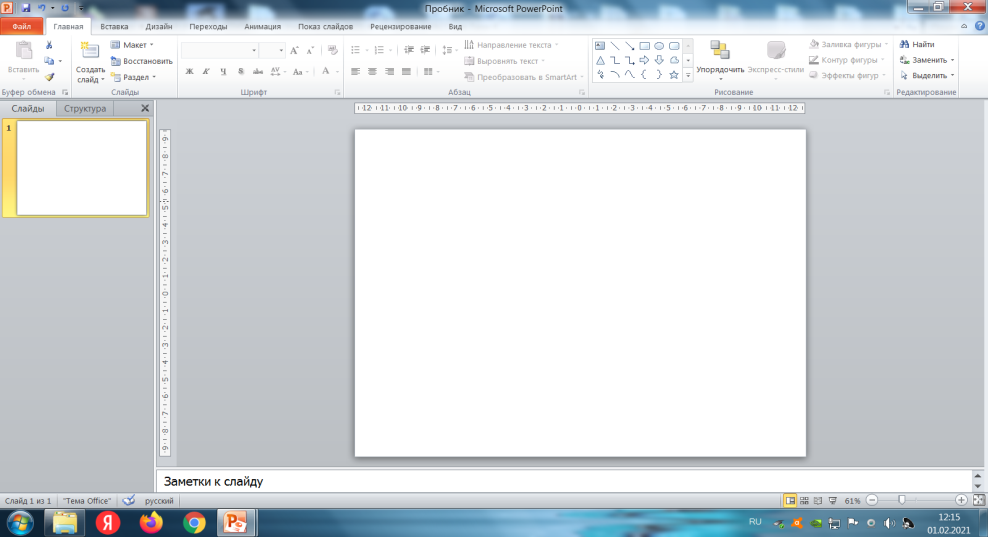 Шаг №2  -  Добавляем несколько слайдов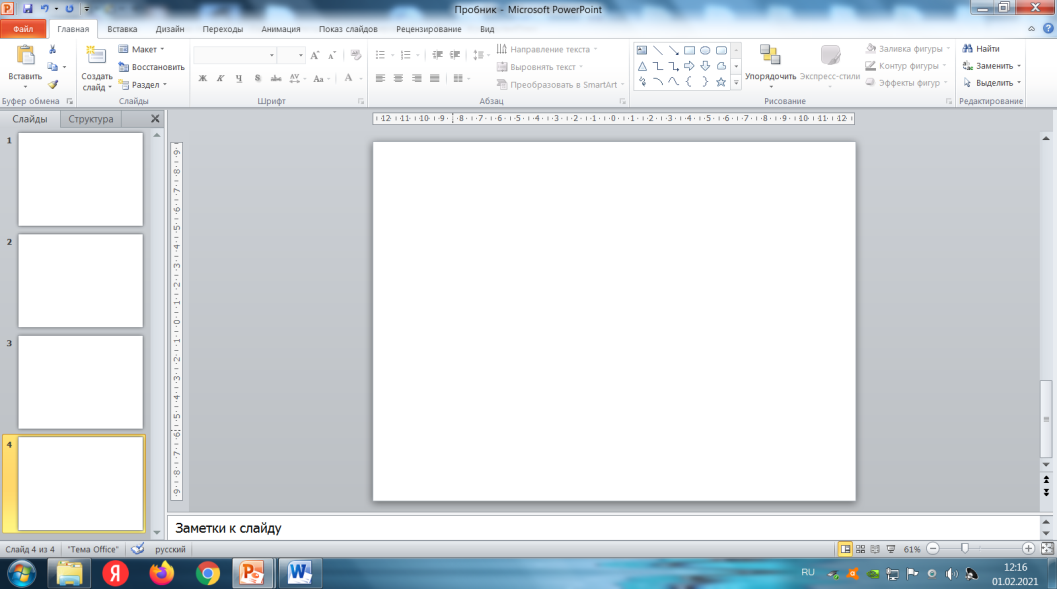 Шаг №3  -  На первом слайде добавляем «экран» плаката, пишем название плаката, например  «Дикие животные»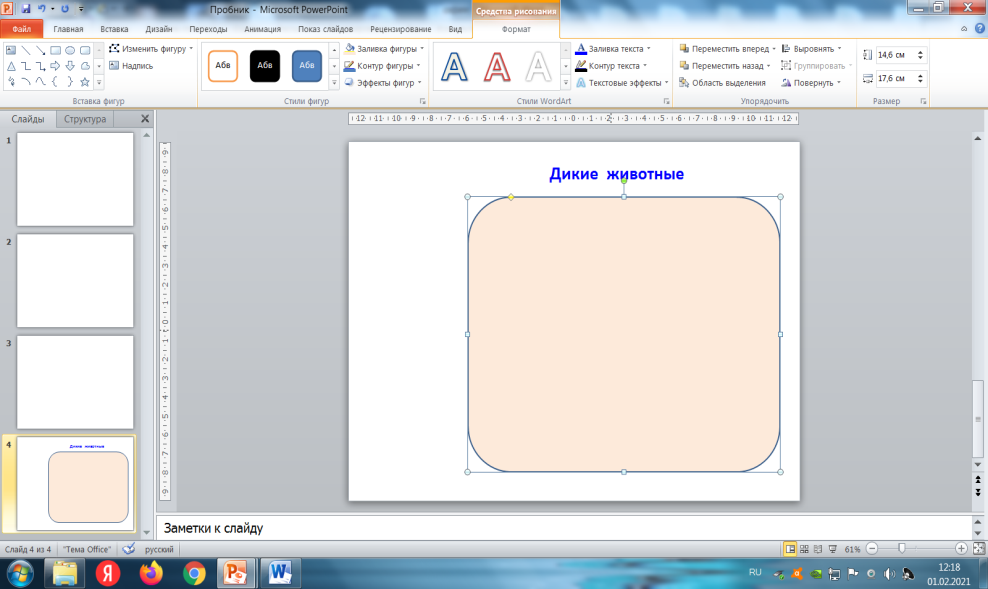 Шаг №4 -  Рядом с «экраном» плаката размещаем  маленькие блоки, по количеству слайдов, подписываем  каждый блок (например, « Жизнь животных в лесу», «Викторина», « Ребусы, Игры, Разминка»)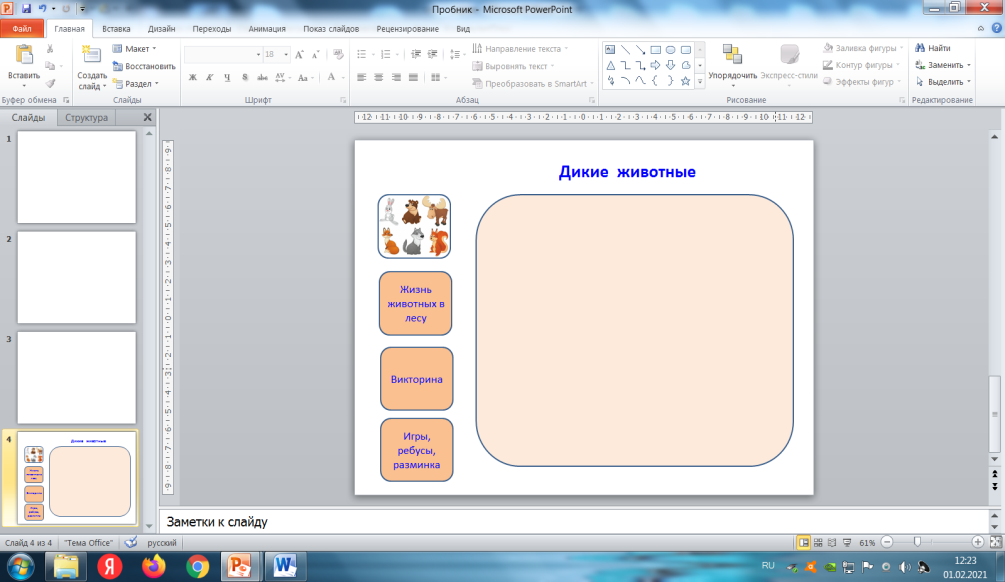 Шаг №5 - Создаём гиперссылки для перехода  с блока на блок(вставка – гиперссылка - ок)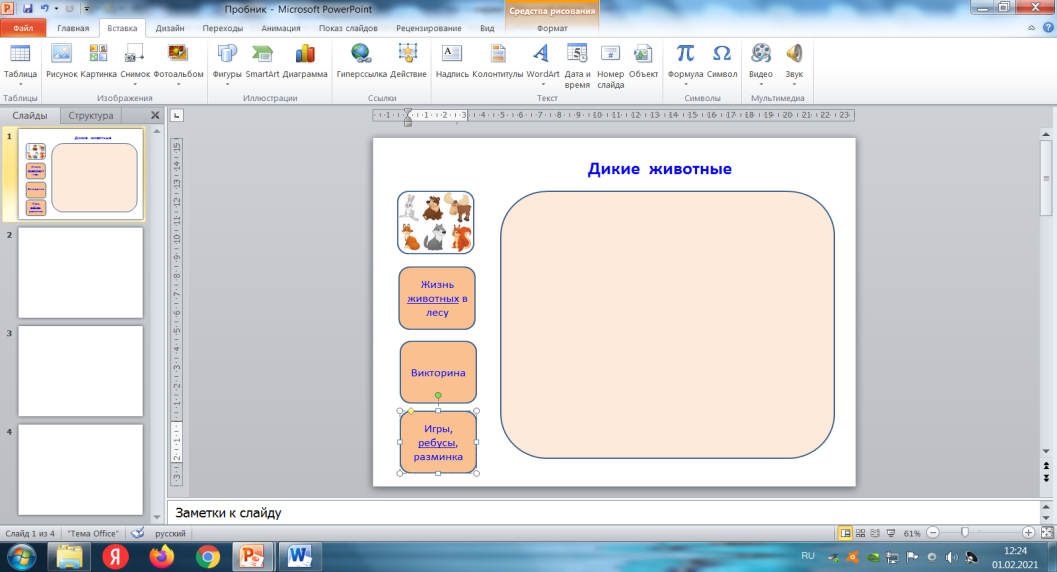 Шаг №6  - Копируем  содержание первого слайда на все слайды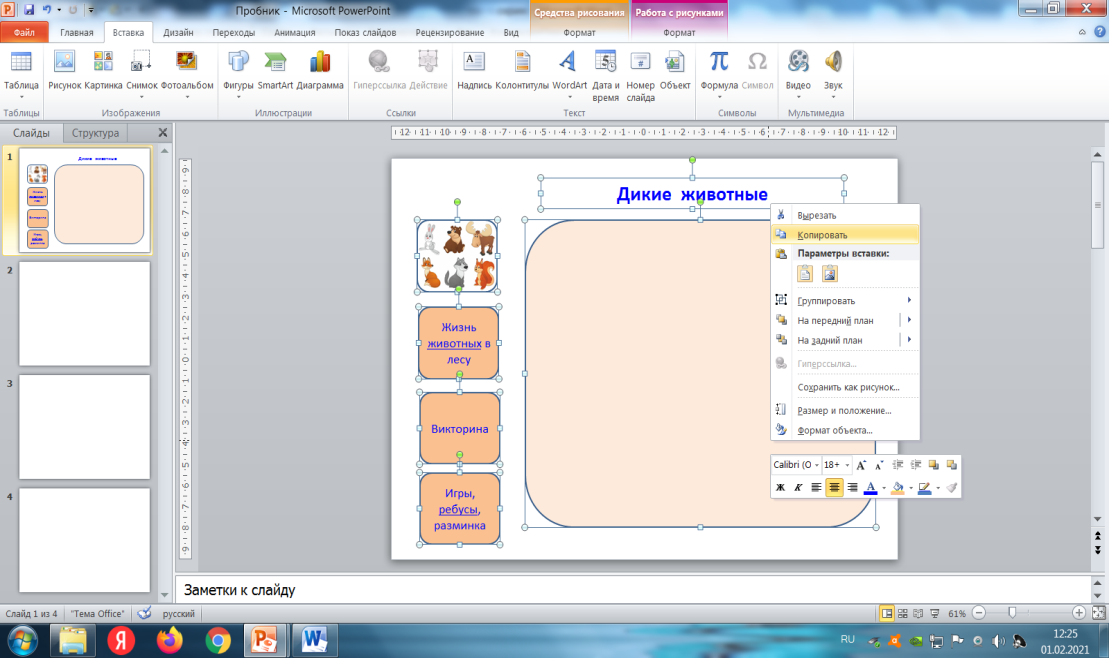 Шаг №7 – Наполняем плакат содержимым из папки
         (переносим информацию на  экраны  слайдов, не копируем, а именно переносим)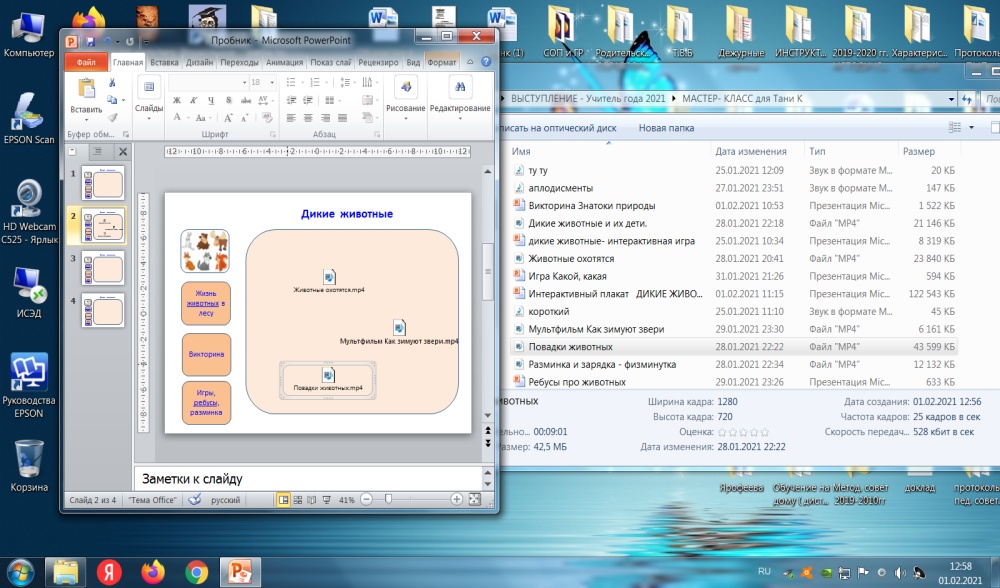 Шаг №8 - Каждое перенесённое содержимое «оживляем»(вставка- действие (показать или активировать) – ок)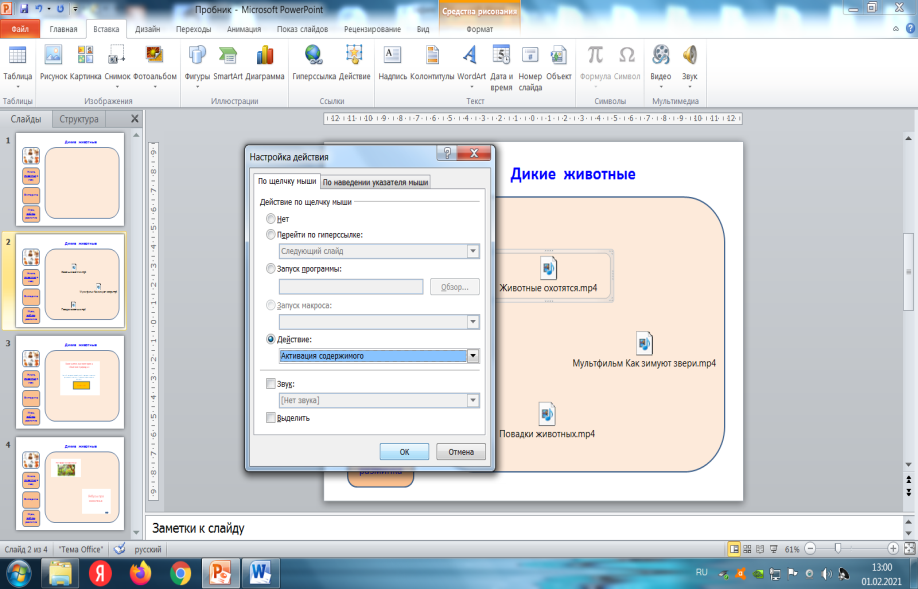 Наш  плакат готов к использованиюТакой способ подачи информации, с помощью интерактивного плаката  будет интересен не только  детям, но и вам, педагогам. Он является хорошим помощником в работе. Список  литературы1. Комарова Т.С, Туликов А.В., Комарова И.И. «Информационно-     коммуникационные технологии в дошкольной организации»- М.: Изд. «Мозаика- синтез», 20132. Иванова Е.В. «Повышение ИКТ- компетентности педагогов»   журнал     «Справочник старшего воспитателя дошкольного учреждения» №12, 20183. Видеоуроки на You Tube    https://www.youtube.com/watch «Педагоги России»4. Видеоуроки на Всероссийском образовательном портале «ИКТ педагогам»